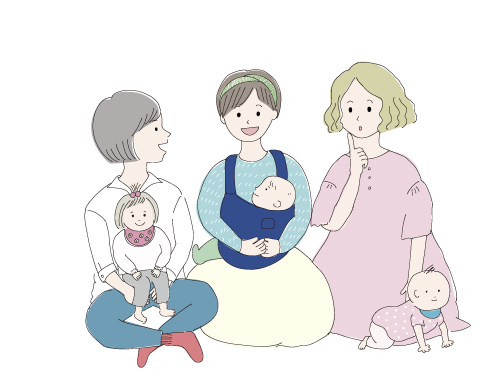 ※新型コロナウイルス感染状況などにより、急な集まりの中止や時間変更の場合があります。お知らせは、東京第二友の会のブログに当日AM8:00までにアップいたします。日　程　　202２ 年度下期予定　～いつからでも参加できます～　　　　    　11/14（月）　　12/12（月）　　1/16（月）　　2/20(月) 　3/20（月）時　間　　　10：00～11：00　　　場　所　　　東京第二友の会　1階ホール　世田谷区代田3-23-15定　員　　　　親子6組　先着予約制　持ち物　　　マスク・ハンカチ・水筒　　　　　参加費　　　100円（通信代・資料代など）※世田谷区の「新しい生活様式における区民利用施設の利用者ガイドライン」に準拠した利用方法となります。＜お問い合わせ・申込＞　　東京第二友の会e-mail :　tokyo2tmnkai.info@gmail.com　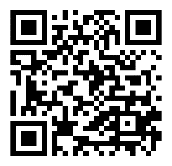 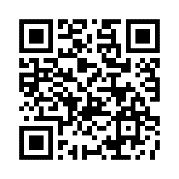 